DateLearning GoalInstructionsExtra Activities5/18 Watch Putting English to Work Video. Under each video is a worksheet download. After watching the video, complete the worksheet. Check your work using the answer key provided. Send Donna a picture of your work. When you’re finished with the worksheets, take the unit test found on Donna’s teacher page at ae.ggusd.us.Go to ESLAmerica.US →Garden Grove Adult Education tab →Putting English to Work → ESL Level 2 Series → Unit 1OR ae.ggusd.us → Find Your Teacher → Donna BarrESLAmerica.USChoose practice from any page: Dictation, Conversation, Grammar, Pronunciation, Reading, Vocabulary, or Writing.5/19Watch Putting English to Work Video. Under each video is a worksheet download. After watching the video, complete the worksheet. Check your work using the answer key provided. Send Donna a picture of your work. When you’re finished with the worksheets, take the unit test found on Donna’s teacher page at ae.ggusd.us.Go to ESLAmerica.US →Garden Grove Adult Education tab →Putting English to Work → ESL Level 2 Series → Unit 2 OR ae.ggusd.us → Find Your Teacher → Donna BarrESLAmerica.USChoose practice from any page: Dictation, Conversation, Grammar, Pronunciation, Reading, Vocabulary, or Writing.5/20Watch Putting English to Work Video. Under each video is a worksheet download. After watching the video, complete the worksheet. Check your work using the answer key provided. Send Donna a picture of your work. When you’re finished with the worksheets, take the unit test found on Donna’s teacher page at ae.ggusd.us.Go to ESLAmerica.US →Garden Grove Adult Education tab →Putting English to Work → ESL Level 2 Series → Unit 3OR ae.ggusd.us → Find Your Teacher → Donna BarrESLAmerica.USChoose practice from any page: Dictation, Conversation, Grammar, Pronunciation, Reading, Vocabulary, or Writing.5/21Watch Putting English to Work Video. Under each video is a worksheet download. After watching the video, complete the worksheet. Check your work using the answer key provided. Send Donna a picture of your work. When you’re finished with the worksheets, take the unit test found on Donna’s teacher page at ae.ggusd.us.Go to ESLAmerica.US →Garden Grove Adult Education tab →Putting English to Work → ESL Level 2 Series → Unit 4OR ae.ggusd.us → Find Your Teacher → Donna BarrESLAmerica.USChoose practice from any page: Dictation, Conversation, Grammar, Pronunciation, Reading, Vocabulary, or Writing.5/25Check out my Holiday Page Lessons on ESLAmerica.US → May Holidays → Memorial Day https://www.eslamerica.us/holidays.html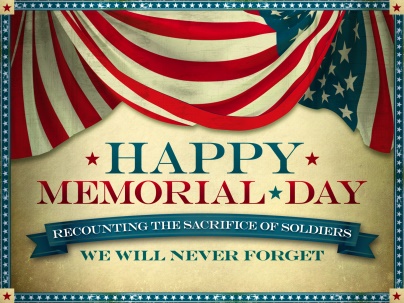 Check out my Holiday Page Lessons on ESLAmerica.US → May Holidays → Memorial Day https://www.eslamerica.us/holidays.htmlCheck out my Holiday Page Lessons on ESLAmerica.US → May Holidays → Memorial Day https://www.eslamerica.us/holidays.html5/26Watch Putting English to Work Video. Under each video is a worksheet download. After watching the video, complete the worksheet. Check your work using the answer key provided. Send Donna a picture of your work. When you’re finished with the worksheets, take the unit test found on Donna’s teacher page at ae.ggusd.us.Go to ESLAmerica.US →Garden Grove Adult Education tab →Putting English to Work → ESL Level 2 Series → Unit 5OR ae.ggusd.us → Find Your Teacher → Donna BarrESLAmerica.USChoose practice from any page: Dictation, Conversation, Grammar, Pronunciation, Reading, Vocabulary, or Writing.5/27Watch Putting English to Work Video. Under each video is a worksheet download. After watching the video, complete the worksheet. Check your work using the answer key provided. Send Donna a picture of your work. When you’re finished with the worksheets, take the unit test found on Donna’s teacher page at ae.ggusd.us.Go to ESLAmerica.US →Garden Grove Adult Education tab →Putting English to Work → ESL Level 2 Series → Unit 6OR ae.ggusd.us → Find Your Teacher → Donna BarrESLAmerica.USChoose practice from any page: Dictation, Conversation, Grammar, Pronunciation, Reading, Vocabulary, or Writing.5/28Watch Putting English to Work Video. Under each video is a worksheet download. After watching the video, complete the worksheet. Check your work using the answer key provided. Send Donna a picture of your work. When you’re finished with the worksheets, take the unit test found on Donna’s teacher page at ae.ggusd.us.Go to ESLAmerica.US →Garden Grove Adult Education tab →Putting English to Work → ESL Level 2 Series → Unit 7OR ae.ggusd.us → Find Your Teacher → Donna BarrESLAmerica.USChoose practice from any page: Dictation, Conversation, Grammar, Pronunciation, Reading, Vocabulary, or Writing.6/1 Watch Putting English to Work Video. Under each video is a worksheet download. After watching the video, complete the worksheet. Check your work using the answer key provided. Send Donna a picture of your work. When you’re finished with the worksheets, take the unit test found on Donna’s teacher page at ae.ggusd.us.Go to ESLAmerica.US →Garden Grove Adult Education tab →Putting English to Work → ESL Level 2 Series → Unit 8 OR ae.ggusd.us → Find Your Teacher → Donna BarrESLAmerica.USChoose practice from any page: Dictation, Conversation, Grammar, Pronunciation, Reading, Vocabulary, or Writing.6/2Watch Putting English to Work Video. Under each video is a worksheet download. After watching the video, complete the worksheet. Check your work using the answer key provided. Send Donna a picture of your work. When you’re finished with the worksheets, take the unit test found on Donna’s teacher page at ae.ggusd.us.Go to ESLAmerica.US →Garden Grove Adult Education tab →Putting English to Work → ESL Level 2 Series → Unit 9OR ae.ggusd.us → Find Your Teacher → Donna BarrESLAmerica.USChoose practice from any page: Dictation, Conversation, Grammar, Pronunciation, Reading, Vocabulary, or Writing.6/3Watch Putting English to Work Video. Under each video is a worksheet download. After watching the video, complete the worksheet. Check your work using the answer key provided. Send Donna a picture of your work. When you’re finished with the worksheets, take the unit test found on Donna’s teacher page at ae.ggusd.us.Go to ESLAmerica.US →Garden Grove Adult Education tab →Putting English to Work → ESL Level 2 Series → Units 10OR ae.ggusd.us → Find Your Teacher → Donna BarrESLAmerica.USChoose practice from any page: Dictation, Conversation, Grammar, Pronunciation, Reading, Vocabulary, or Writing.6/4Watch Putting English to Work Video. Under each video is a worksheet download. After watching the video, complete the worksheet. Check your work using the answer key provided. Send Donna a picture of your work. When you’re finished with the worksheets, take the unit test found on Donna’s teacher page at ae.ggusd.us.Go to ESLAmerica.US →Garden Grove Adult Education tab →Putting English to Work → ESL Level 2 Series → Unit 11OR ae.ggusd.us → Find Your Teacher → Donna BarrESLAmerica.USChoose practice from any page: Dictation, Conversation, Grammar, Pronunciation, Reading, Vocabulary, or Writing.6/8Watch Putting English to Work Video. Under each video is a worksheet download. After watching the video, complete the worksheet. Check your work using the answer key provided. Send Donna a picture of your work. When you’re finished with the worksheets, take the unit test found on Donna’s teacher page at ae.ggusd.us.Go to ESLAmerica.US →Garden Grove Adult Education tab →Putting English to Work → ESL Level 2 Series → Units 12OR ae.ggusd.us → Find Your Teacher → Donna BarrESLAmerica.USChoose practice from any page: Dictation, Conversation, Grammar, Pronunciation, Reading, Vocabulary, or Writing.6/9Watch Putting English to Work Video. Under each video is a worksheet download. After watching the video, complete the worksheet. Check your work using the answer key provided. Send Donna a picture of your work. When you’re finished with the worksheets, take the unit test found on Donna’s teacher page at ae.ggusd.us.Go to ESLAmerica.US →Garden Grove Adult Education tab →Putting English to Work → ESL Level 2 Series → Unit 13 OR ae.ggusd.us → Find Your Teacher → Donna BarrESLAmerica.USChoose practice from any page: Dictation, Conversation, Grammar, Pronunciation, Reading, Vocabulary, or Writing.6/10Watch Putting English to Work Video. Under each video is a worksheet download. After watching the video, complete the worksheet. Check your work using the answer key provided. Send Donna a picture of your work. When you’re finished with the worksheets, take the unit test found on Donna’s teacher page at ae.ggusd.us.Go to ESLAmerica.US →Garden Grove Adult Education tab →Putting English to Work → ESL Level 2 Series → Unit 14OR ae.ggusd.us → Find Your Teacher → Donna BarrESLAmerica.USChoose practice from any page: Dictation, Conversation, Grammar, Pronunciation, Reading, Vocabulary, or Writing.6/11Watch Putting English to Work Video. Under each video is a worksheet download. After watching the video, complete the worksheet. Check your work using the answer key provided. Send Donna a picture of your work. When you’re finished with the worksheets, take the unit test found on Donna’s teacher page at ae.ggusd.us.Go to ESLAmerica.US →Garden Grove Adult Education tab →Putting English to Work → ESL Level 2 Series → Unit 15OR ae.ggusd.us → Find Your Teacher → Donna BarrESLAmerica.USChoose practice from any page: Dictation, Conversation, Grammar, Pronunciation, Reading, Vocabulary, or Writing.